ΑΠΑΝΤΗΣΕΙΣ ΘΕΜΑΤΩΝ ΟΙΚΟΝΟΜΙΑ ΠΡΟΣΑΝΑΤΟΛΙΣΜΟΥ ΓΕΝΙΚΟΥ ΛΥΚΕΙΟΥ 2020ΝΕΟ ΣΥΣΤΗΜΑΟΜΑΔΑ ΘΕΜΑΤΩΝ ΑΑ1.α. Σβ. Λγ. Λδ. Σε. ΛΑ2. δ Α3. αΟΜΑΔΑ ΘΕΜΑΤΩΝ Β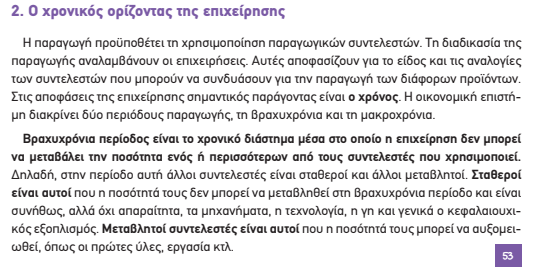 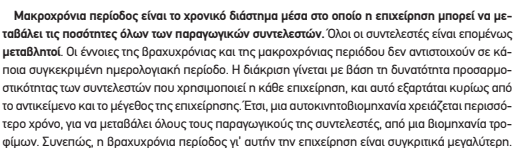 ΟΜΑΔΑ ΘΕΜΑΤΩΝ ΓΓ1. Στο Ε όλοι απασχολούνται στο Χ οπότε Ψ=0Γ2. ΚΕΨ,ΑΒ=1ΚΕΨ,ΒΓ=1/3ΚΕΨ,ΓΔ=1/5ΚΕΨ,ΔΕ=1/7Μετράμε το κόστος ευκαιρίας του Ψ όταν το Ψ αυξάνεται (από Ε προς Α) οπότε είναι αυξανόμενο. Οι παραγωγικοί συντελεστές δεν είναι το ίδιο κατάλληλοι για την παραγωγή των Χ,Ψ.Γ3.α. Σε Χ=43 με το ΚΕΧ=3 βρίσκουμε ότι Ψ=591 άριστο. Οπότε το Ψ=590 είναι εφικτό και οι παραγωγικοί συντελεστές υποαπασχολούνται.β. Σε Χ=85 με το ΚΕΧ=5 βρίσκουμε ότι Ψ=455 άριστο και οι παραγωγικοί συντελεστές απασχολούνται πλήρως.Γ4.Όταν το Ψ αυξηθεί από 540 σε 640 το Χ θα μειωθεί από 60 (βρίσκουμε το Χ σε Ψ=540 με ΚΕΧ=3) σε 0 άρα θα χαθούν 60 μονάδες του Χ. ΟΜΑΔΑ ΘΕΜΑΤΩΝ ΔΔ1.  και Q=70 Δ2. Δ3. α.  και Q=88β.  ΣΔ αρχικά=350 και ΣΔ τελικά=704Δ4. Σε τιμή 6 έχουμε  και από τη νέα ζήτηση έχουμε οπότε το μέγιστο καπέλο θα είναι 11-6=5.ΟΡΟΣΗΜΟ ΠΕΙΡΑΙΑ ΟΡΟΣΗΜΟ ΡΑΦΗΝΑΣ ΧΨΚΕΧΑ06401Β406003Γ804805Δ1202807Ε1600